                   l’ABC des BCAs* retrouvez les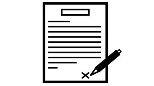 * : Bio Control Agent (BCA)  £ : Limite Maximale de Résidus (LMR)B comme Bio-contrôleB comme Bio-contrôleB comme Bio-contrôleB comme Bio-contrôleB comme Bio-contrôleB comme Bio-contrôleQui QuoiOùQuandPourquoiPourquoi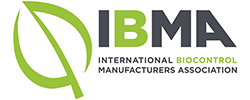 Bilan2018FR25juillet2019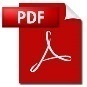 Biocontrôle + 24 % en 2018C comme ConférenceC comme ConférenceC comme ConférenceC comme ConférenceC comme ConférenceC comme ConférenceQui QuoiOùQuandPourquoiComment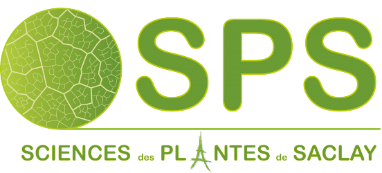 SaclayPlant’Innov’Gif-sur-Yvette14 nov.2019Interactions biotiques et santé des plantes.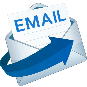 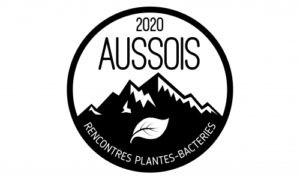 14ièmes Rencontres Plantes-BactériesAussoisFrance27-31Janv.2020Interactions plantes bactéries.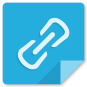 P comme PublicationP comme PublicationP comme PublicationP comme PublicationP comme PublicationP comme PublicationQui TitreJournalQuandCommentSujetChen L, Wang Y, Shi L, Zhao J, Wang WIdentification of allelochemicals from pomegranate peel and their effects on Microcystis aeruginosa growthEnviron-mentalScience &PollutionResearch2019Allelochemicals, Pomegranate peel, M. aeruginosa, Quercetin, Luteolin, Oxidative damageLaysandra L, Ondang I J, Ju YH, Putro J N, Santoso S P, Soetarejo F E, Ismadji SAn environment-friendly composite as an adsorbent for removal Cu (II) ionsEnviron-mentalScience &PollutionResearch2019Ca-bentonite, Rarasaponin, Chitosan, Heavy metals, Copper ions, Isotherms Kinetics, Thermodynamics, AdsorptionEl Einin HMA, Ali RE, El-Karim RMG, Youssef AA, Abdel-Hamid H, Habib MRBiomphalaria alexandrina: a model organism for assessing the endocrine disrupting effect of 17β-estradiolEnviron-mentalScience &PollutionResearch2019Biomphalaria alexandrina, Animal model, 17β-estradiol, Steroids, Endocrine disruptors, ReproductionSoares MA, Campos MR, Passos LC, Carvalho GA, Haro MM, Lavoir AV, Biondi A, Zappalà L, Desneux NBotanical insecticide and natural enemies: a potential combination for pest management against Tuta absolutaJournal ofPest Science2019Natural product, Predatory mirid, South American tomato pinworm, Ecotoxicology, Biological controlBenellia G, Pavela R, Petrelli R, Cappellacci L, Bartolucci F, Canale A. Maggi FOriganum syriacum subsp. syriacum: From an ingredient of Lebanese ‘manoushe’ to a source of effective and eco-friendly botanical insecticidesIndustrial Crops & Products2019Essential oil toxicity, Musca domestica, Myzus persicae, Spodoptera littoralis, Non-target speciesZein DM, Hussein AAbility of magnetic field to protect wheat crops during storageJournal of Plant Protection Research2019Magnetic field, seeds germination, Tribolium casteneum, Trogoderma granarium